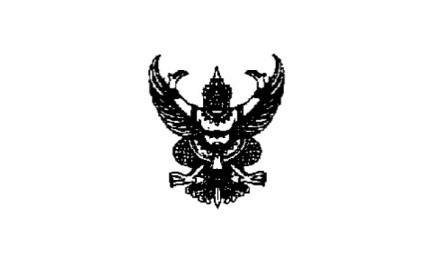 บันทึกข้อความส่วนราชการ  โรงเรียนเฉลิมพระเกียรติสมเด็จพระศรีนครินทร์ ภูเก็ต ในพระราชูปถัมภ์ สมเด็จพระเทพรัตนราชสุดาฯ สยามบรมราชกุมารีที่	       ........................................................................                            วันที่............................เรื่อง	       รายงานผลการดำเนินโครงการ/กิจกรรม...................................................................................___________________________________________________________________________เรียน 	ผู้อำนวยการโรงเรียนเฉลิมพระเกียรติสมเด็จพระศรีนครินทร์ ภูเก็ต ในพระราชูปถัมภ์ สมเด็จพระเทพรัตนราชสุดาฯ สยามบรมราชกุมารีตามที่โครงการ/กิจกรรม...................................................................................................   ได้รับมอบหมายให้จัด................................................................................................................................... ระหว่างวันที่ ......................................................... ณ ......................................................... ได้ดำเนินการสำเร็จลุล่วงไปด้วยดี และสรุปรายงานผลการดำเนินโครงการ/กิจกรรม ดังแนบ	จึงเรียนมาเพื่อทราบและพิจารณาลงชื่อ                                                                     		(................................................)    			    			          ผู้รับผิดชอบโครงการ/กิจกรรมรายงานผลการดำเนินโครงการ/กิจกรรม...................................................................ระหว่างวันที่.............................................................ณ ..............................................................................................**********************************************************************ลงชื่อ	  	          						ลงชื่อ     (..............................................)					         (.........................................)	ผู้รับผิดชอบโครงการ				                รองผู้อำนวยการฝ่าย......................ลงชื่อ.....................................................(นายมนตรี  พรผล)ผู้อำนวยการโรงเรียนเฉลิมพระเกียรติสมเด็จพระศรีนครินทร์ ภูเก็ตในพระราชูปถัมภ์ สมเด็จพระเทพรัตนราชสุดาฯ สยามบรมราชกุมารีสารบัญเรื่อง										         หน้า•    แบบสรุปผลการดำเนินการตามแผนงาน/โครงการ        บทที่ 1 บทนำ1.1 ความเป็นมาของโครงการ1.2 วัตถุประสงค์ของโครงการเป้าหมายกลุ่มเป้าหมาย/ผู้เข้าร่วมโครงการระยะเวลาดำเนินโครงการสถานที่ดำเนินโครงการผู้รับผิดชอบโครงการ ผู้ประสานงานโครงการผลที่คาดว่าจะได้รับ      บทที่ 2 วิธีดำเนินงาน 2.1 วิธีดำเนินงาน     	     2.2 งบประมาณในการดำเนินงาน      บทที่ 3 เครื่องมือในการประเมิน	     3.1 เครื่องมือในการประเมิน      บทที่ 4  ผลการประเมิน      บทที่ 5 สรุปผลการดำเนินงาน 	5.1 สรุปผล	5.2 ผลการประเมิน	5.3 จุดเด่น	5.4 จุดที่ควรพัฒนา	5.5 แนวทางในการแก้ไข     ภาคผนวก